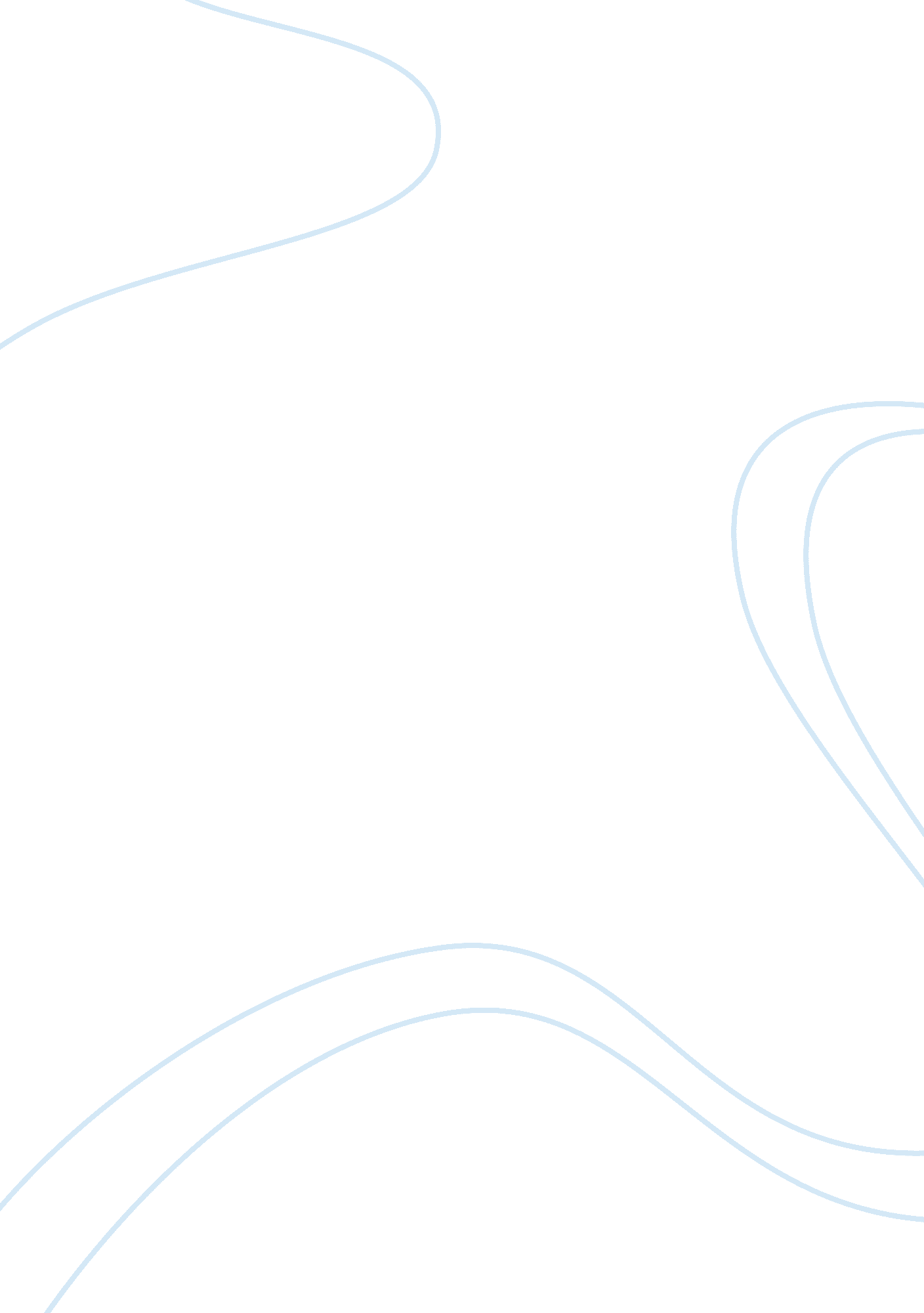 My very special vacationFamily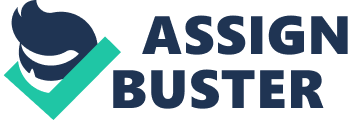 Within this past 2 months, amazing and sad moments happened. At the first day of April, my brother and I are ready to go home in our house in Guinoyuran. We played UNO, watching movies and other specia moments. In the other side, thereare also sad moments until I made a big decision. My uncle asked that if I want to go for a vacation and spend time of my 2 years old cousin, Gabby, in Davao. He only wants me to go to Davao with my mother’s close friend in Lourdes. In the end, my father decided to let my younger sister to come with me. The reason that I almost say “ Dili ko” it’s because my father just arrived from Masbate a day before we leftand the day that we leave is my brother’s thank giving party. We missed the whole special moment together with my family. I just can’t say NO to them because my Aunt is adoctor while my Uncle is a teacher in college that every weekend he can spend time to his family. We spent3 weeks in Davao playing balls with Anna, Gabby, Ate Maan and Ate Amy. We also did some tour at the Mall, swimming in the beach and other things. As I was in Davao, I saw amazing things that we never seen in our life. One of it, are extraordinary dancing fountains, having closer look to big airplanes and the best part is we saw actors and actress. Such as Xian Lim, Mateo, Dimples Romana and other actress. After the 3 week vacation, we are ready to go back home together with my another Uncle and his family. We are all back home and just a normal day for us, happy and sad. But, there comes a time we face the biggest challenge to all of our one big family. There’s a rumour that… so my cousins now have a broken family. It affects all of us because it’s not easy to have a broken family but the hardest part is my cousin is just 1 year old and 8 years old. The life must go on, my parents decided to go to Cagayan to have some fun just for 2 days with my mother close friends. We use and test our Comando that was bought 4 days before we go to Cgayan. We have so much fun, we go to a beach and rest their just a night. I learned so much in my vacation. 